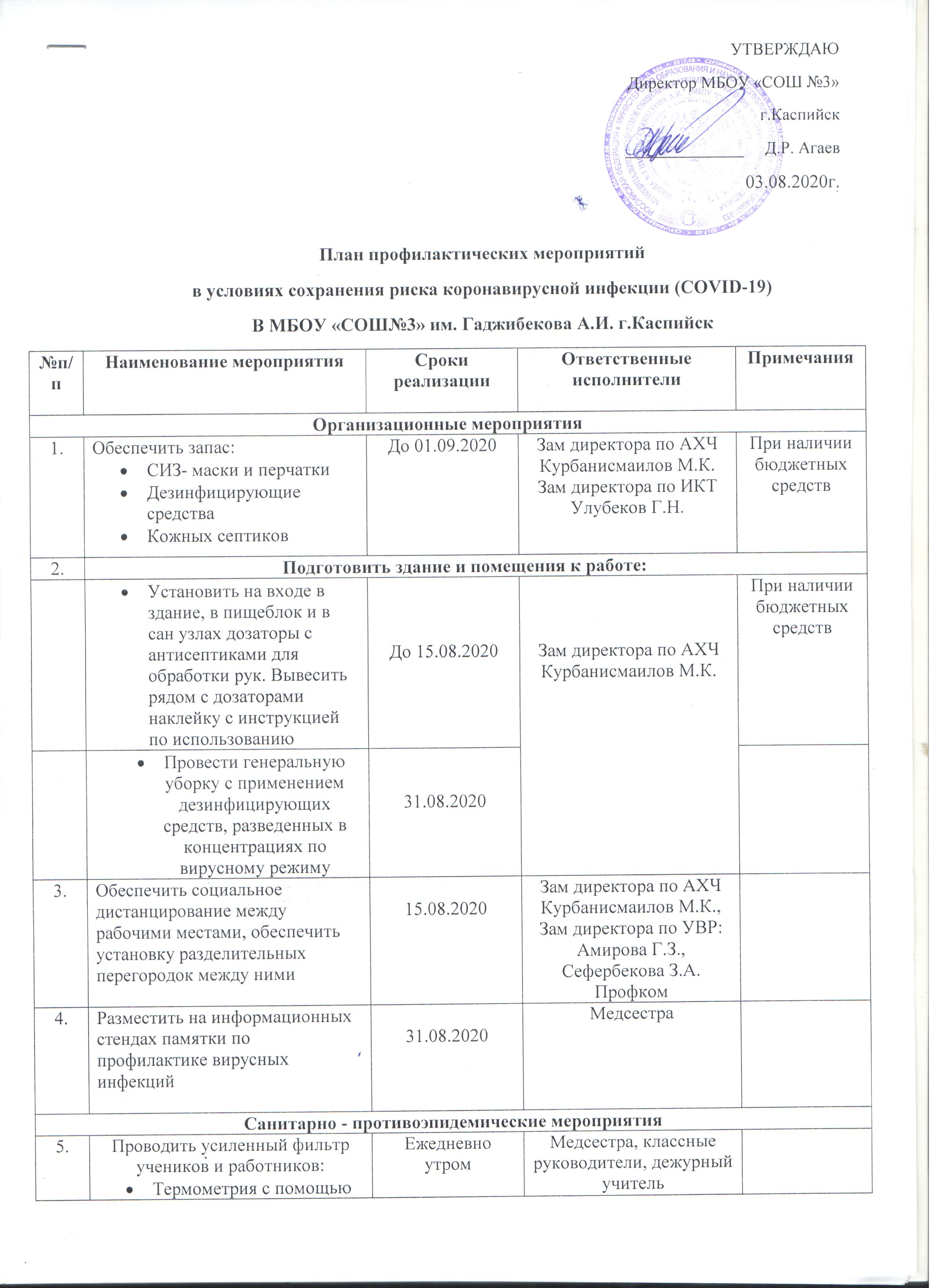 6.Проводить немедленную изоляцию больных учеников, работников направлять в медучреждениеПо необходимостиМедсестра (по договору), классные руководители, дежурный учитель7.Обработка рук кожными антисептиками при входе в здание школы и пищеблок, в саузлахЕжедневноУченики и работники школы8.Проводить уборку учебных кабинетов и помещений для работников с применением эффективных при вирусных инфекциях дезинфицирующих средствЕжедневноЗам директора по АХЧ Курбанисмаилов М.К.,Технический персонал9.Проветривать учебные кабинеты (в отсутствии учеников) и помещения для работниковЕжедневнокаждые 2 часаТехнический персонал, классные руководители 1-9 кл.10.Проверять наличие антисептика в дозаторахЕжедневноЗам директора по АХЧ Курбанисмаилов М.К.Технический персонал11.Выдавать работнику пищеблока запас масок и перчатокЕженедельно по понедельникамЗам директора по АХЧ Курбанисмаилов М.К..12.Следить за порядком обработки посуды, кулеровЕжедневноОтветственный за организацию питания Ибрагимова М.К.соцпедагог Курбайтаев М.Я., врач Темирханова Г.Р.Мероприятия по безопасности учеников в ходе учебно воспитательной деятельностиМероприятия по безопасности учеников в ходе учебно воспитательной деятельностиМероприятия по безопасности учеников в ходе учебно воспитательной деятельностиМероприятия по безопасности учеников в ходе учебно воспитательной деятельностиМероприятия по безопасности учеников в ходе учебно воспитательной деятельности13.поделить классы на учебные группы;рассадить детей зигзагообразно, чтобы обеспечить дистанцию между ними не менее 1,5м;составить расписание занятий для каждой учебной группыПри наличии возможностиЗам директора по АХЧ Курбанисмаилов М.К., Профком14.Проводить уроки физкультуры на улицеПостоянно (при хорошей погоде)Учителя физкультуры15.Отменить массовые мероприятия До соответствующего распоряженияЗам директора по АХЧ Курбанисмаилов М.К., 16.Проведение классных часов, посвященных предосторожности в период профилактики коронавирусаеженедельноклассные руководители 1-9 кл.17.Размещение на школьном сайте в разделе «Здоровье» профилактических буклетов «Это должен знать каждый»ЕжемесячноРуководитель школьного сайта Маммадаева А.А.18.Проведение ежедневных пятиминуток здоровьяЕжедневнокл.руководители 1-9 кл.